   _____________________________________________________________________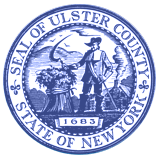 NOTICE IS HEREBY GIVEN OF THE FOLLOWING PUBLIC MEETING:The ULSTER COUNTY CHARTER REVISION COMMISSION, will convene an in-person meeting on Thursday January 12, 2023 at 5:00 PM in the Ulster County Legislative Chambers located at 244 Fair Street, 6th Floor, Kingston, New York 12401, and at 1250 Penbrook Club Dr., Venice, FL 34285, at which the public is welcome to attend and comment.A request by a member of the Ulster County Charter Revision Commission to attend the above-noticed, in-person meeting via videoconferencing due to “extraordinary circumstances” pursuant to Public Officers Law Section 103-A and Ulster County Local Law No. 8 of 2022 is granted.  The public may view-only the meeting using the following link:The Ulster County Charter Revision Commission is in the process of reviewing the Ulster County Charter to make recommendations to the County Executive and Legislature on amendments, additions, or revisions to the Charter pursuant to Section C-5(B) of the Ulster County Charter and Section A1-7, B of the Ulster County Administrative Code.As part of this process, the Ulster County Charter Revision Commission invites residents of Ulster County to provide any opinions on the strengths and weaknesses of The Charter and proposed improvements.  You may access the current Charter here:  https://ecode360.com/9670059You may attend and comment at the in-person meeting scheduled above or, in the alternative, please email any information and/or comments you have to the following email address: ulsterchartercommission@co.ulster.ny.us.Dated:   Kingston, New York	 January 10, 2023						By: _/s/ Dante De Leo__________									       Dante D. De Leo, Assistant County Attorney								